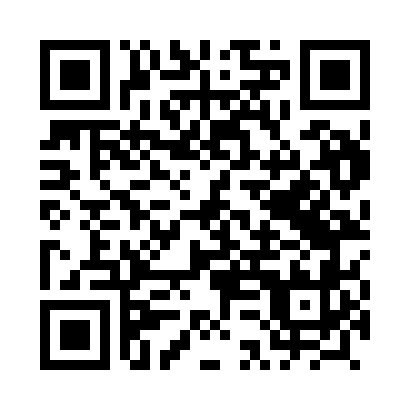 Prayer times for Kiczora, PolandMon 1 Apr 2024 - Tue 30 Apr 2024High Latitude Method: Angle Based RulePrayer Calculation Method: Muslim World LeagueAsar Calculation Method: HanafiPrayer times provided by https://www.salahtimes.comDateDayFajrSunriseDhuhrAsrMaghribIsha1Mon4:276:2012:485:157:169:022Tue4:256:1812:475:177:179:043Wed4:226:1612:475:187:199:064Thu4:206:1412:475:197:209:085Fri4:176:1212:465:207:229:106Sat4:146:1012:465:217:239:127Sun4:126:0812:465:227:259:148Mon4:096:0512:465:237:279:169Tue4:066:0312:455:247:289:1810Wed4:046:0112:455:257:309:2011Thu4:015:5912:455:267:319:2212Fri3:585:5712:445:277:339:2413Sat3:555:5512:445:287:349:2614Sun3:535:5312:445:297:369:2915Mon3:505:5112:445:307:379:3116Tue3:475:4912:445:317:399:3317Wed3:445:4712:435:327:409:3518Thu3:425:4512:435:337:429:3819Fri3:395:4312:435:347:439:4020Sat3:365:4112:435:357:459:4221Sun3:335:3912:425:367:469:4522Mon3:305:3712:425:377:489:4723Tue3:275:3512:425:387:509:4924Wed3:245:3412:425:397:519:5225Thu3:225:3212:425:407:539:5426Fri3:195:3012:425:417:549:5727Sat3:165:2812:415:427:569:5928Sun3:135:2612:415:437:5710:0229Mon3:105:2412:415:447:5910:0430Tue3:075:2312:415:458:0010:07